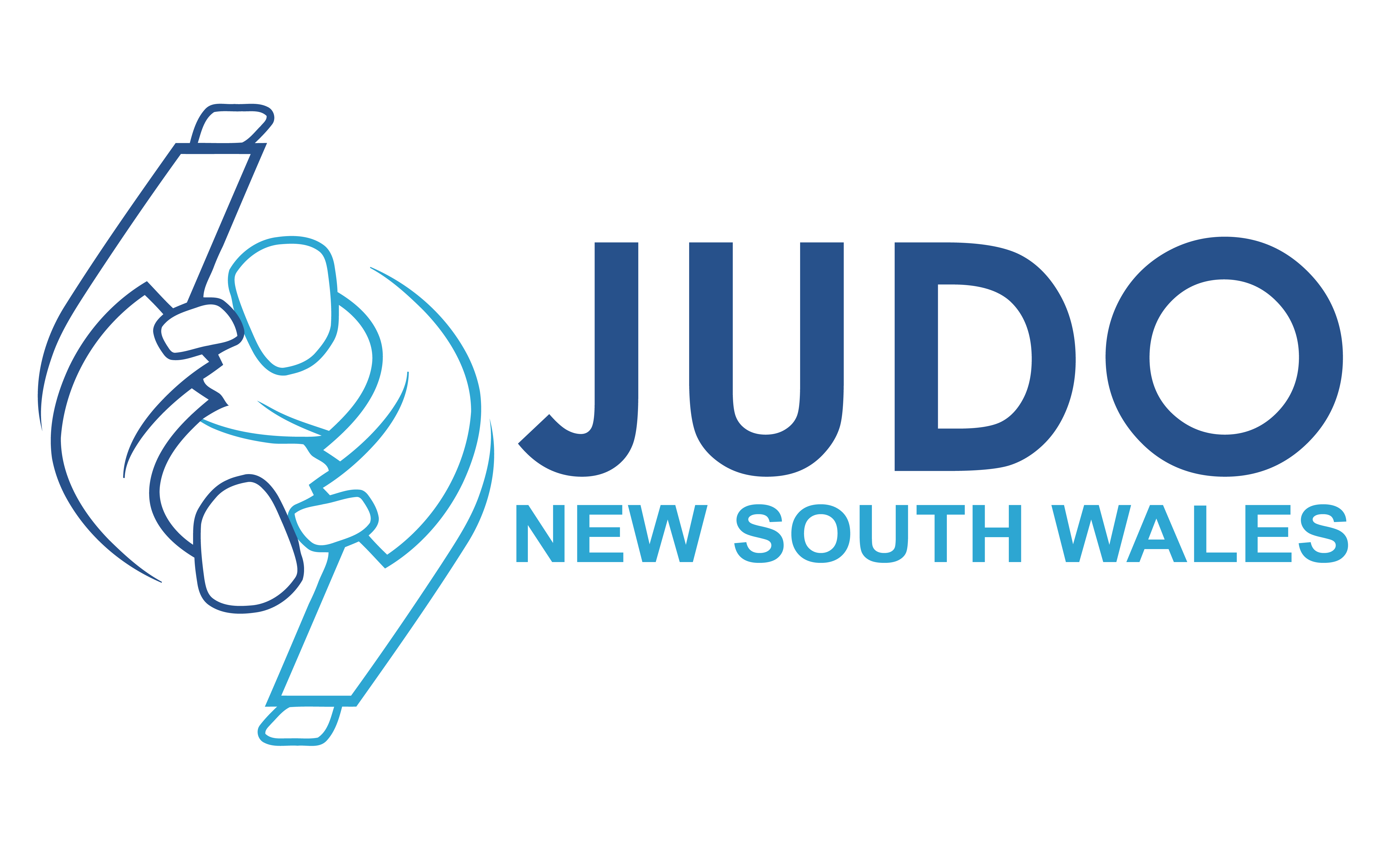 1st KYU (Senior Brown) Grading Application Form1st KYU – Senior Brown Grading Application FormPLEASE PRINT CLEARLY & TICK BOXESApplicant to attach additional pages and details if insufficient space belowJUDO BIOGRAPHY FOR PROMOTION(to be completed by Knowledge and Service (ie not Contest) candidates)Applicants are to fill out below, the one-page typed biography on their personal journey in Judo to date as well as outline specific information when answering the 3 questions below. What Judo skills and knowledge have you developed since your last grade promotion?What have you contributed to Judo since the attainment of your last grade?Please add any additional information that supports your application.Grading Application ChecklistNote:All grading applications must be submitted to Judo NSW for review and approval to grade prior to the state Grading.An Examination of Technical Knowledge and demonstration of KATA required for the grade being attempted MUST be done by all applicants.The required State grading fee must be paid prior to undertaking the grading examination.OFFICE USE ONLYIn the Category of In the Category of In the Category of (a) Contest Points and Knowledge(a) Contest Points and Knowledge(a) Contest Points and Knowledge(a) Contest Points and Knowledge(a) Contest Points and Knowledge(a) Contest Points and Knowledge(a) Contest Points and Knowledge(a) Contest Points and Knowledge(a) Contest Points and Knowledge(a) Contest Points and Knowledge(b) Knowledge and Service points(b) Knowledge and Service points(b) Knowledge and Service points(b) Knowledge and Service points(b) Knowledge and Service points(b) Knowledge and Service points(b) Knowledge and Service points(b) Knowledge and Service points(b) Knowledge and Service pointsPlease insert a passport style image (JPEG or PNG) here.Please insert a passport style image (JPEG or PNG) here.Please insert a passport style image (JPEG or PNG) here.Please insert a passport style image (JPEG or PNG) here.Please insert a passport style image (JPEG or PNG) here.In the Category of In the Category of In the Category of (c) Knowledge only(c) Knowledge only(c) Knowledge only(c) Knowledge only(c) Knowledge only(c) Knowledge only(c) Knowledge only(c) Knowledge only(c) Knowledge only(c) Knowledge only(c) Knowledge only(d) Batsugun and Knowledge(d) Batsugun and Knowledge(d) Batsugun and Knowledge(d) Batsugun and Knowledge(d) Batsugun and Knowledge(d) Batsugun and Knowledge(d) Batsugun and Knowledge(d) Batsugun and Knowledge(d) Batsugun and KnowledgePlease insert a passport style image (JPEG or PNG) here.Please insert a passport style image (JPEG or PNG) here.Please insert a passport style image (JPEG or PNG) here.Please insert a passport style image (JPEG or PNG) here.Please insert a passport style image (JPEG or PNG) here.In the Category of In the Category of In the Category of (e) Ratification(e) Ratification(e) Ratification(e) Ratification(e) Ratification(e) Ratification(e) Ratification(e) Ratification(e) Ratification(e) Ratification(e) RatificationPlease insert a passport style image (JPEG or PNG) here.Please insert a passport style image (JPEG or PNG) here.Please insert a passport style image (JPEG or PNG) here.Please insert a passport style image (JPEG or PNG) here.Please insert a passport style image (JPEG or PNG) here.Family NameFamily NameFamily NamePlease insert a passport style image (JPEG or PNG) here.Please insert a passport style image (JPEG or PNG) here.Please insert a passport style image (JPEG or PNG) here.Please insert a passport style image (JPEG or PNG) here.Please insert a passport style image (JPEG or PNG) here.Given NameGiven NameGiven NameGenderGenderGenderGenderPlease insert a passport style image (JPEG or PNG) here.Please insert a passport style image (JPEG or PNG) here.Please insert a passport style image (JPEG or PNG) here.Please insert a passport style image (JPEG or PNG) here.Please insert a passport style image (JPEG or PNG) here.AddressCityCityCityCityPost CodeDate of BirthNationalityNationalityNationalityNationalityOccupationOccupationOccupationOccupationOccupationOccupationTelephone(H)(H)(H)(B)(M)(M)(M)EmailCurrent Judo ClubCurrent Judo ClubCurrent Judo ClubCurrent Judo ClubName of CoachName of CoachName of CoachName of CoachName of CoachName of CoachJudo Career CommencedJudo Career CommencedJudo Career CommencedJudo Career CommencedState Registration NoState Registration NoState Registration NoState Registration NoState Registration NoState Registration NoState Registration NoState Registration NoState Registration NoState Registration NoExpiry DateExpiry DateExpiry DateExpiry DateExpiry DateExpiry DatePrevious GradingsNote - Minimum Time in Grade is 6 Months (Contest) and 9 Months (Service & Knowledge)Previous GradingsNote - Minimum Time in Grade is 6 Months (Contest) and 9 Months (Service & Knowledge)Previous GradingsNote - Minimum Time in Grade is 6 Months (Contest) and 9 Months (Service & Knowledge)Previous GradingsNote - Minimum Time in Grade is 6 Months (Contest) and 9 Months (Service & Knowledge)Previous GradingsNote - Minimum Time in Grade is 6 Months (Contest) and 9 Months (Service & Knowledge)Previous GradingsNote - Minimum Time in Grade is 6 Months (Contest) and 9 Months (Service & Knowledge)Previous GradingsNote - Minimum Time in Grade is 6 Months (Contest) and 9 Months (Service & Knowledge)Previous GradingsNote - Minimum Time in Grade is 6 Months (Contest) and 9 Months (Service & Knowledge)Previous GradingsNote - Minimum Time in Grade is 6 Months (Contest) and 9 Months (Service & Knowledge)Previous GradingsNote - Minimum Time in Grade is 6 Months (Contest) and 9 Months (Service & Knowledge)Previous GradingsNote - Minimum Time in Grade is 6 Months (Contest) and 9 Months (Service & Knowledge)Previous GradingsNote - Minimum Time in Grade is 6 Months (Contest) and 9 Months (Service & Knowledge)Previous GradingsNote - Minimum Time in Grade is 6 Months (Contest) and 9 Months (Service & Knowledge)Previous GradingsNote - Minimum Time in Grade is 6 Months (Contest) and 9 Months (Service & Knowledge)Previous GradingsNote - Minimum Time in Grade is 6 Months (Contest) and 9 Months (Service & Knowledge)Previous GradingsNote - Minimum Time in Grade is 6 Months (Contest) and 9 Months (Service & Knowledge)Previous GradingsNote - Minimum Time in Grade is 6 Months (Contest) and 9 Months (Service & Knowledge)Previous GradingsNote - Minimum Time in Grade is 6 Months (Contest) and 9 Months (Service & Knowledge)Previous GradingsNote - Minimum Time in Grade is 6 Months (Contest) and 9 Months (Service & Knowledge)Previous GradingsNote - Minimum Time in Grade is 6 Months (Contest) and 9 Months (Service & Knowledge)Previous GradingsNote - Minimum Time in Grade is 6 Months (Contest) and 9 Months (Service & Knowledge)Previous GradingsNote - Minimum Time in Grade is 6 Months (Contest) and 9 Months (Service & Knowledge)Previous GradingsNote - Minimum Time in Grade is 6 Months (Contest) and 9 Months (Service & Knowledge)Previous GradingsNote - Minimum Time in Grade is 6 Months (Contest) and 9 Months (Service & Knowledge)Previous GradingsNote - Minimum Time in Grade is 6 Months (Contest) and 9 Months (Service & Knowledge)Previous GradingsNote - Minimum Time in Grade is 6 Months (Contest) and 9 Months (Service & Knowledge)Previous GradingsNote - Minimum Time in Grade is 6 Months (Contest) and 9 Months (Service & Knowledge)Previous GradingsNote - Minimum Time in Grade is 6 Months (Contest) and 9 Months (Service & Knowledge)Previous GradingsNote - Minimum Time in Grade is 6 Months (Contest) and 9 Months (Service & Knowledge)Previous GradingsNote - Minimum Time in Grade is 6 Months (Contest) and 9 Months (Service & Knowledge)Previous GradingsNote - Minimum Time in Grade is 6 Months (Contest) and 9 Months (Service & Knowledge)Previous GradingsNote - Minimum Time in Grade is 6 Months (Contest) and 9 Months (Service & Knowledge)Previous GradingsNote - Minimum Time in Grade is 6 Months (Contest) and 9 Months (Service & Knowledge)Previous GradingsNote - Minimum Time in Grade is 6 Months (Contest) and 9 Months (Service & Knowledge)GradeGradeDateDateDateDateDateLocation of GradingLocation of GradingLocation of GradingLocation of GradingLocation of GradingLocation of GradingLocation of GradingJA Cert NoJA Cert NoJA Cert NoJA Cert NoJA Cert NoJA Cert NoJA Cert NoJA Cert NoJA Cert NoRemarksRemarksRemarksRemarksRemarksRemarksRemarksRemarksRemarksRemarksRemarksSan-KyuSan-KyuNi-KyuNi-KyuSummary of Points Claimed Since Attaining Present Grade.Note - Total Points Required for Senior Brown is 100 PointsSummary of Points Claimed Since Attaining Present Grade.Note - Total Points Required for Senior Brown is 100 PointsSummary of Points Claimed Since Attaining Present Grade.Note - Total Points Required for Senior Brown is 100 PointsSummary of Points Claimed Since Attaining Present Grade.Note - Total Points Required for Senior Brown is 100 PointsSummary of Points Claimed Since Attaining Present Grade.Note - Total Points Required for Senior Brown is 100 PointsSummary of Points Claimed Since Attaining Present Grade.Note - Total Points Required for Senior Brown is 100 PointsSummary of Points Claimed Since Attaining Present Grade.Note - Total Points Required for Senior Brown is 100 PointsSummary of Points Claimed Since Attaining Present Grade.Note - Total Points Required for Senior Brown is 100 PointsSummary of Points Claimed Since Attaining Present Grade.Note - Total Points Required for Senior Brown is 100 PointsSummary of Points Claimed Since Attaining Present Grade.Note - Total Points Required for Senior Brown is 100 PointsSummary of Points Claimed Since Attaining Present Grade.Note - Total Points Required for Senior Brown is 100 PointsSummary of Points Claimed Since Attaining Present Grade.Note - Total Points Required for Senior Brown is 100 PointsSummary of Points Claimed Since Attaining Present Grade.Note - Total Points Required for Senior Brown is 100 PointsSummary of Points Claimed Since Attaining Present Grade.Note - Total Points Required for Senior Brown is 100 PointsSummary of Points Claimed Since Attaining Present Grade.Note - Total Points Required for Senior Brown is 100 PointsSummary of Points Claimed Since Attaining Present Grade.Note - Total Points Required for Senior Brown is 100 PointsSummary of Points Claimed Since Attaining Present Grade.Note - Total Points Required for Senior Brown is 100 PointsSummary of Points Claimed Since Attaining Present Grade.Note - Total Points Required for Senior Brown is 100 PointsSummary of Points Claimed Since Attaining Present Grade.Note - Total Points Required for Senior Brown is 100 PointsSummary of Points Claimed Since Attaining Present Grade.Note - Total Points Required for Senior Brown is 100 PointsSummary of Points Claimed Since Attaining Present Grade.Note - Total Points Required for Senior Brown is 100 PointsSummary of Points Claimed Since Attaining Present Grade.Note - Total Points Required for Senior Brown is 100 PointsSummary of Points Claimed Since Attaining Present Grade.Note - Total Points Required for Senior Brown is 100 PointsSummary of Points Claimed Since Attaining Present Grade.Note - Total Points Required for Senior Brown is 100 PointsSummary of Points Claimed Since Attaining Present Grade.Note - Total Points Required for Senior Brown is 100 PointsSummary of Points Claimed Since Attaining Present Grade.Note - Total Points Required for Senior Brown is 100 PointsSummary of Points Claimed Since Attaining Present Grade.Note - Total Points Required for Senior Brown is 100 PointsSummary of Points Claimed Since Attaining Present Grade.Note - Total Points Required for Senior Brown is 100 PointsSummary of Points Claimed Since Attaining Present Grade.Note - Total Points Required for Senior Brown is 100 PointsSummary of Points Claimed Since Attaining Present Grade.Note - Total Points Required for Senior Brown is 100 PointsSummary of Points Claimed Since Attaining Present Grade.Note - Total Points Required for Senior Brown is 100 PointsSummary of Points Claimed Since Attaining Present Grade.Note - Total Points Required for Senior Brown is 100 PointsSummary of Points Claimed Since Attaining Present Grade.Note - Total Points Required for Senior Brown is 100 PointsSummary of Points Claimed Since Attaining Present Grade.Note - Total Points Required for Senior Brown is 100 PointsContestContestContestContestContestComplete points table over leaf and place total hereComplete points table over leaf and place total hereComplete points table over leaf and place total hereComplete points table over leaf and place total hereComplete points table over leaf and place total hereComplete points table over leaf and place total hereComplete points table over leaf and place total hereComplete points table over leaf and place total hereComplete points table over leaf and place total hereComplete points table over leaf and place total hereComplete points table over leaf and place total hereComplete points table over leaf and place total hereComplete points table over leaf and place total hereComplete points table over leaf and place total hereTotal PointsTotal PointsTotal PointsTotal PointsTotal PointsTotal PointsTotal PointsCoach/ManagerCoach/ManagerCoach/ManagerCoach/ManagerCoach/ManagerComplete points table over leaf and place total hereComplete points table over leaf and place total hereComplete points table over leaf and place total hereComplete points table over leaf and place total hereComplete points table over leaf and place total hereComplete points table over leaf and place total hereComplete points table over leaf and place total hereComplete points table over leaf and place total hereComplete points table over leaf and place total hereComplete points table over leaf and place total hereComplete points table over leaf and place total hereComplete points table over leaf and place total hereComplete points table over leaf and place total hereComplete points table over leaf and place total hereTotal PointsTotal PointsTotal PointsTotal PointsTotal PointsTotal PointsTotal PointsRefereeingRefereeingRefereeingRefereeingRefereeingComplete points table over leaf and place total hereComplete points table over leaf and place total hereComplete points table over leaf and place total hereComplete points table over leaf and place total hereComplete points table over leaf and place total hereComplete points table over leaf and place total hereComplete points table over leaf and place total hereComplete points table over leaf and place total hereComplete points table over leaf and place total hereComplete points table over leaf and place total hereComplete points table over leaf and place total hereComplete points table over leaf and place total hereComplete points table over leaf and place total hereComplete points table over leaf and place total hereTotal PointsTotal PointsTotal PointsTotal PointsTotal PointsTotal PointsTotal PointsAdministrationAdministrationAdministrationAdministrationAdministrationComplete points table over leaf and place total hereComplete points table over leaf and place total hereComplete points table over leaf and place total hereComplete points table over leaf and place total hereComplete points table over leaf and place total hereComplete points table over leaf and place total hereComplete points table over leaf and place total hereComplete points table over leaf and place total hereComplete points table over leaf and place total hereComplete points table over leaf and place total hereComplete points table over leaf and place total hereComplete points table over leaf and place total hereComplete points table over leaf and place total hereComplete points table over leaf and place total hereTotal PointsTotal PointsTotal PointsTotal PointsTotal PointsTotal PointsTotal PointsYou may be asked to verify any or all points claimed with supporting documentation.You may be asked to verify any or all points claimed with supporting documentation.You may be asked to verify any or all points claimed with supporting documentation.You may be asked to verify any or all points claimed with supporting documentation.You may be asked to verify any or all points claimed with supporting documentation.You may be asked to verify any or all points claimed with supporting documentation.You may be asked to verify any or all points claimed with supporting documentation.You may be asked to verify any or all points claimed with supporting documentation.You may be asked to verify any or all points claimed with supporting documentation.You may be asked to verify any or all points claimed with supporting documentation.You may be asked to verify any or all points claimed with supporting documentation.You may be asked to verify any or all points claimed with supporting documentation.You may be asked to verify any or all points claimed with supporting documentation.You may be asked to verify any or all points claimed with supporting documentation.You may be asked to verify any or all points claimed with supporting documentation.Total Points ClaimedTotal Points ClaimedTotal Points ClaimedTotal Points ClaimedTotal Points ClaimedTotal Points ClaimedTotal Points ClaimedTotal Points ClaimedTotal Points ClaimedTotal Points ClaimedTotal Points ClaimedApplicants SignatureApplicants SignatureApplicants SignatureApplicants SignatureApplicants SignatureApplicants SignatureApplicants SignatureApplicants SignatureApplicants SignatureApplicants SignatureDateDateDateCoach NameCoach NameCoach NameCoach NameCoach NameCoach NameCoach NameCoach NameCoach NameCoach NameCoach SignatureCoach SignatureCoach SignatureCoach SignatureCoach SignatureCoach SignatureCoach SignatureCoach SignatureCoach SignatureCoach SignatureDateDateDateCategory A - Contest Record Since Attaining Present GradeCategory A - Contest Record Since Attaining Present GradeCategory A - Contest Record Since Attaining Present GradeCategory A - Contest Record Since Attaining Present GradeCategory A - Contest Record Since Attaining Present GradeCategory A - Contest Record Since Attaining Present GradeCategory A - Contest Record Since Attaining Present GradeTournamentDatePlaceDefeatedGradeScorePointsTOTAL CONTEST POINTSTOTAL CONTEST POINTSTOTAL CONTEST POINTSTOTAL CONTEST POINTSTOTAL CONTEST POINTSTOTAL CONTEST POINTSCategory B & Category C – Knowledge with Service Since Attaining Present GradeCategory B & Category C – Knowledge with Service Since Attaining Present GradeCategory B & Category C – Knowledge with Service Since Attaining Present GradeCategory B & Category C – Knowledge with Service Since Attaining Present GradeCategory B & Category C – Knowledge with Service Since Attaining Present GradeAdministration:Administration:Administration:Administration:Administration:YearClubStateNationalPointsTotal administration service pointsTotal administration service pointsTotal administration service pointsTotal administration service pointsCoaching:Coaching:Coaching:Coaching:Coaching:Year(s)ClubStateNationalPointsTotal coaching service pointsTotal coaching service pointsTotal coaching service pointsTotal coaching service pointsTeam Management:Team Management:Team Management:Team Management:Team Management:Year(s)ClubStateNationalPointsTotal team management service pointsTotal team management service pointsTotal team management service pointsTotal team management service pointsRefereeing:Refereeing:Refereeing:Refereeing:Refereeing:Year(s)ClubStateNationalPointsTotal refereeing service pointsTotal refereeing service pointsTotal refereeing service pointsTotal refereeing service pointsExamination ResultsExamination ResultsExamination ResultsExamination ResultsExamination ResultsExamination ResultsExamination ResultsExamination ResultsExamination ResultsExamination ResultsExamination ResultsExamination ResultsExamination ResultsDate of ExaminationDate of ExaminationPlacePlaceConvener:Signature:Signature:Signature:Name:Signature:Signature:Signature:Name:Signature:Signature:Signature:Name:Signature:Signature:Signature:Examination Results:Examination Results:Examination Results: Competent Competent Competent Competent Not Yet Competent Not Yet CompetentExamination AreaExamination AreaExamination AreaExamination Area(C)Competent(C)Competent(C)Competent(NYC)Not Yet Competent(NYC)Not Yet Competent(NYC)Not Yet Competent Comments Comments CommentsNage WazaNage WazaNage WazaNage WazaOsae Komi WazaOsae Komi WazaOsae Komi WazaOsae Komi WazaTurn Over TechniquesTurn Over TechniquesTurn Over TechniquesTurn Over TechniquesMoving Past LegsMoving Past LegsMoving Past LegsMoving Past LegsShime WazaShime WazaShime WazaShime WazaKansetsu WazaKansetsu WazaKansetsu WazaKansetsu WazaRenraku WazaRenraku WazaRenraku WazaRenraku WazaKaeshi WazaKaeshi WazaKaeshi WazaKaeshi WazaNage No KataNage No KataNage No KataNage No KataKatame No KataKatame No KataKatame No KataKatame No KataCoachingCoachingCoachingCoachingReferee CertificationReferee CertificationReferee CertificationReferee CertificationContest/Service PointsContest/Service PointsContest/Service PointsContest/Service PointsState Recommendation to GradeState Recommendation to GradeState Recommendation to GradeState Recommendation to GradeState Recommendation to GradeState Recommendation to GradeState Recommendation to GradeState Recommendation to GradeState Recommendation to GradeState Recommendation to GradeState Recommendation to GradeState Recommendation to GradeState Recommendation to GradeState approval given by NSW BBR Grades Committee ChairState approval given by NSW BBR Grades Committee ChairState approval given by NSW BBR Grades Committee ChairState approval given by NSW BBR Grades Committee ChairYesNoNoNoNoNameSignatureDateDateState approval given by Board of ManagementState approval given by Board of ManagementState approval given by Board of ManagementState approval given by Board of ManagementYesYesYesNoNoNSW BBR President (Please Print Name Clearly)NSW BBR President (Please Print Name Clearly)NSW BBR President (Please Print Name Clearly)NSW BBR President (Please Print Name Clearly)NSW BBR President (Please Print Name Clearly)NSW BBR President (Please Print Name Clearly)NSW BBR President (Please Print Name Clearly)NSW BBR President (Please Print Name Clearly)NSW BBR President (Please Print Name Clearly)NSW BBR President (Please Print Name Clearly)NSW BBR President (Please Print Name Clearly)NSW BBR President (Please Print Name Clearly)NSW BBR President (Please Print Name Clearly)NameNameSignatureSignatureDateDateApplicant Check List Applicant Check List All data fields required have been filled inPass port size photo attached (3.8cm x 2.5cm)Application fee paidSupporting document attachedApplicant signature is on formCoach signature on form  Send completed application form to your relevant State Grades AuthorityState Check ListState Check ListCheck application is completed with all required informationCheck all required signatures are on formVerify all points claimedSend completed application form to the JA OfficeState Office Use OnlyState Office Use OnlyState Office Use OnlyState Office Use OnlyApplicant NameApplication data verified byDateGrading Awarded &/or Ratified byDateJA Grading Certificate NumberDate